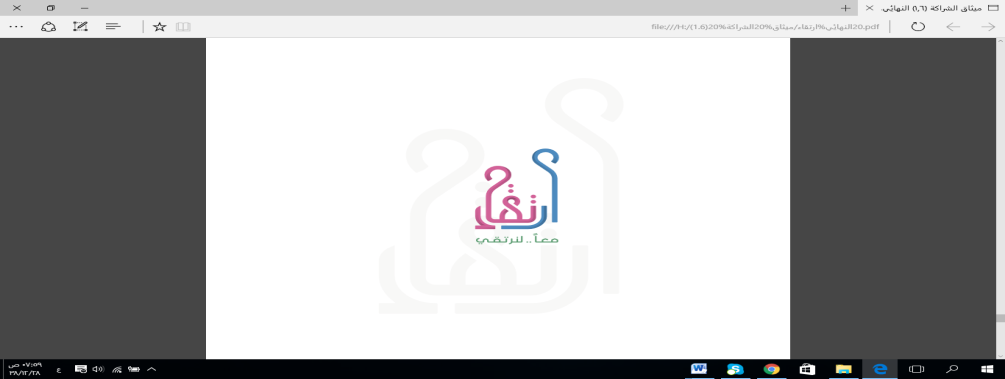 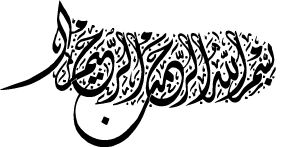 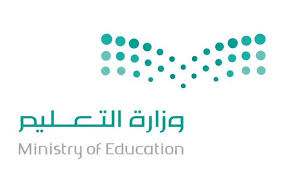 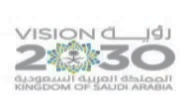 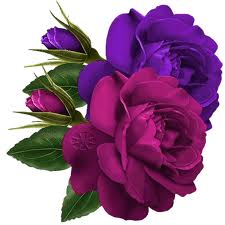 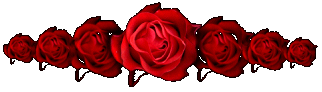 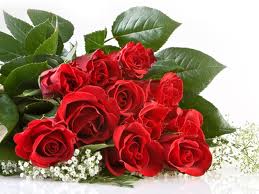 ـــــــــــــــــــــــــــــــــــــــــــــــــــــــــــــــــــــــــــــــــــــــــــــــــــــــــــــــــــــــــــــــــــــــــــــــــــــــــــــــــــــــــــــــــــــــــــــــــــــــــــــــــــــــــــــــــــــــــــــــــــــــــــــــــــــــــــــــــالرؤية من دون تنفيذ مجرّد حلم والتنفيذ من دون رؤية مجرّد مضيعة للوقت،أما الرؤية والتنفيذ مجتمعان، فيمكن أن يغيرا العالم – نيلسون مانديلا .                      أولاً : بيانات المدرسة /                      ثانياً : بيانات الهيئة الإدارية /                        ثالثاً: بيانات رائدة الشراكة /                     رابعاً : بيانات أعداد الفصول والطالبات /مهام رائدة الشراكة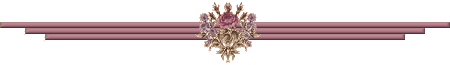 الإشراف على تنفيذ البرامج والأنشطة التي تعزز التعاون والتكامل بين المدرسة والأسرة والمجتمع المحلي بهدف المساهمة في تعلم الطالب ورفع مستوياتهم التحصيلية والسلوكية ومتابعتها .الواجبات:1 /حصر وتصنيف الخبرات والمهارات لدى أولياء الأمور لاستثمارها في الأنشطة المدرسية.2 /التعرف على مؤسسات المجتمع المحلي المحيط بالمدرسة وتصنيفها.3 /توزيع ميثاق الشراكة على منسوبي المدرسة والطاب والأسر والمجتمع المحلي والمصادقة عليها من قبل الجميع.4 /تنظيم ورشة عمل تعريفية بالشراكة لجميع منسوبي المدرسة.5 /تدريب لجنة الشراكة على آلية بناء خطة الشراكة.6 /إدخال بيانات أولياء الأمور في قاعدة البيانات الخاصة بالمبادرة.7 /الإشراف على تنفيذ الأنشطة التي تدعم التواصل مع أولياء الأمور في تعلم الأبناء ومتابعتها.8 /الإشراف على تنفيذ الأنشطة التي تشجع العمل التطوعي والمسؤولية المجتمعية لخدمة الأسرة والمجتمع المحلي ومتابعتها.9 /الإشراف على تنفيذ الأنشطة التي تساعد على بناء شراكات قوية مع المجتمع المحلي ومتابعتها.10 /تقديم المقترحات لتحسين ممارسات مشاركة الأسرة والمجتمع المحلي معالمدرسة وتقديمها للجنة شراكة المدرسة مع الأسرة والمجتمع.11/إعداد تقارير دورية عن برامج وأنشطة الشراكة المجتمعية التي تمتنفيذها.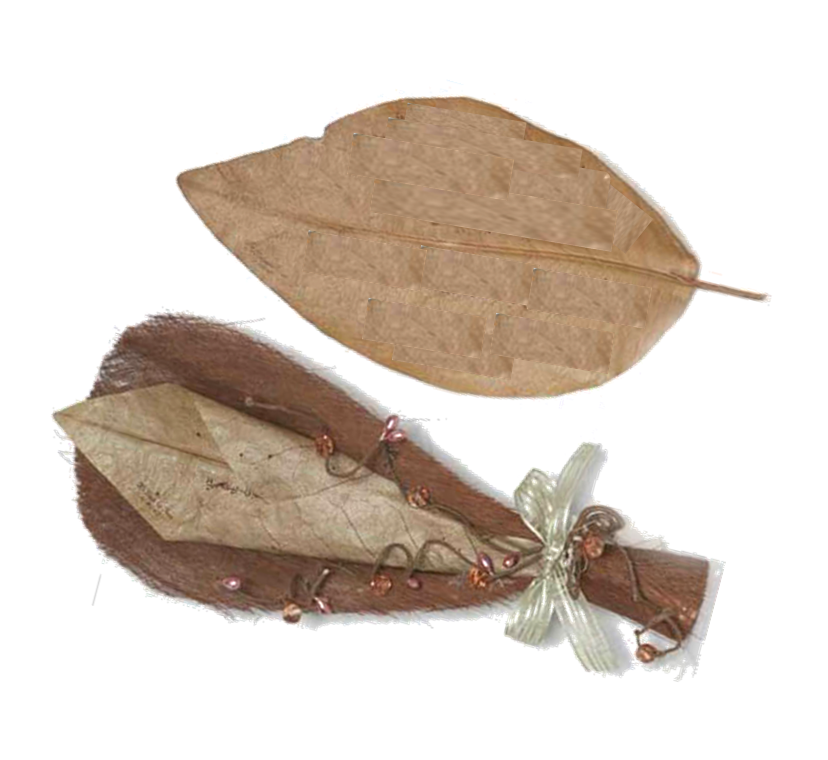 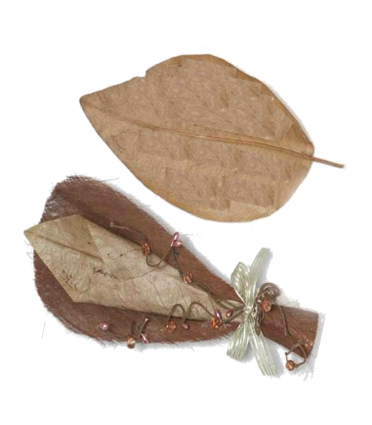 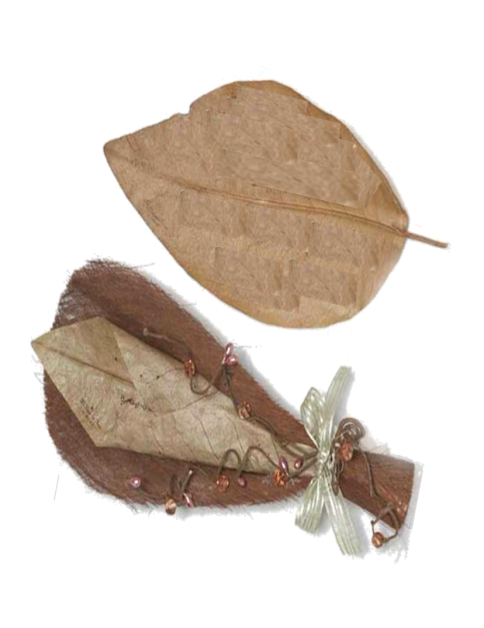 ــــــــــــــــــــــــــــــــــــــــــــــــــــــــــــــــــــــــــــــــــــــــــــــــــــــــــــــــــــــــــــعندما أقوم ببناء فريق فأني أبحث دائما عن أناس يحبون الفوز ، وإذا لم أعثر على أي منهمفأنني ابحث عن أناس يكرهون الهزيمة -  روس بروت .تشكيل لجنةشراكة المدرسة مع الأسرة والمجتمعفي حين لا يوجد وكيلة شؤون الطالبات يمكن الاستعانة بمساعد إداري .في حين لا يوجد مؤسسات من القطاع الخاص يكتفى بالمجتمع المحلي .رائدة الشراكة: .................................  قائدة المدرسة: ........................................التوقيع: .......................................   التوقيع: ................................................خطة تطبيقشراكات المدرسة والأسرة والمجتمعأ- خطة تحقيق  الأهداف التعليمية والتربوية :ب – خطة تحقيق أنماط الشراكة :رائدة الشراكة: .................................  قائدة المدرسة: ........................................التوقيع: .......................................   التوقيع: ................................................فرق عمل الشراكاتأ- لجنة  الأهداف التعليمية والسلوكية :ب – لجنة أنماط الشراكة :رائدة الشراكة: .................................  قائدة المدرسة: ........................................التوقيع: .......................................   التوقيع: ................................................حصر الخبراتوالمهارات لدى وليات أمور الطالباترائدة الشراكة: .................................  قائدة المدرسة: ........................................التوقيع: .......................................   التوقيع: ................................................حصر مؤسسات المجتمع المحلي بمحافظة بيشةرائدة الشراكة: .................................  قائدة المدرسة: ........................................التوقيع: .......................................   التوقيع: ................................................حصر أسماء المتطوعين بالمدرسة من الأسر والمجتمع المحليرائدة الشراكة: .................................  قائدة المدرسة: ........................................التوقيع: .......................................   التوقيع: ................................................تحليل واقعالشراكة باستخدام نموذج ( SWOT )رائدة الشراكة: .................................  قائدة المدرسة: ........................................التوقيع: .......................................   التوقيع: ................................................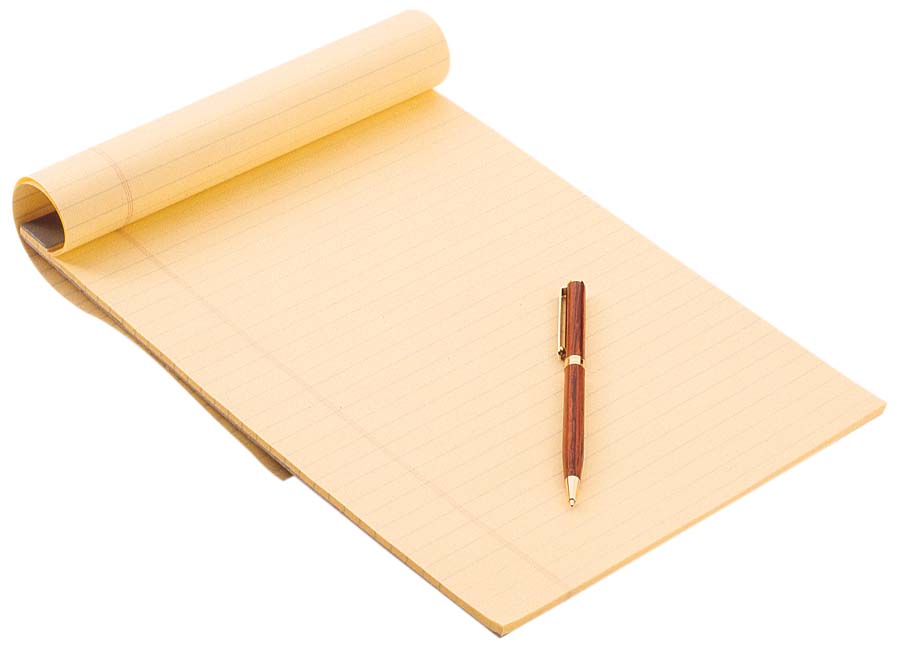 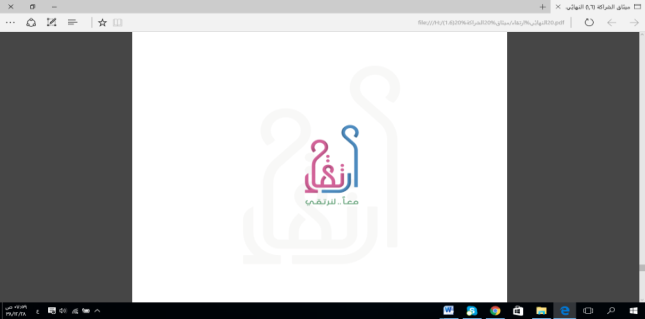 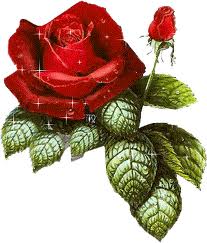 ـــــــــــــــــــــــــــــــــــــــــــــــــــــــــــــــــــــــــــــــــــــــــــــــــــــــــــــــــــــــــــــــــــــــــــــــــــــــــــــــــــــــــــــــــــــــــــــــــــــــــــــــــــــــــــــــــــــــــــــــــــــــــــــــــــــــــــــإن الأمر الأصعب على الإطلاق بالنسبة للمرء ليس تغيير العالمبل تغير المرء نفسه - نيلسون مانديلا .رقم النموذج(1):حصر خبرات أعضاء لجنة الشراكةعضو (1) :عضو (2) :عضو (3) :رائدة الشراكة: .................................  قائدة المدرسة: ........................................التوقيع: .......................................   التوقيع: ................................................رقم النموذج (2): تشخيص واقع الشراكة من قبل أولياء الأمور وأعضاء المجتمعرائدة الشراكة: .................................  قائدة المدرسة: ........................................التوقيع: .......................................   التوقيع: ................................................رقم النموذج ( 3):حصر أنشطة الشراكةرائدة الشراكة: .................................  قائدة المدرسة: ........................................التوقيع: .......................................   التوقيع: ................................................رقم النموذج(4):بيان حصر عدد زائري المدرسة من أولياء الأموررائدة الشراكة: .................................  قائدة المدرسة: ........................................التوقيع: .......................................   التوقيع: ................................................رقم النموذج(5):بيان حصر عدد زائري المدرسة من المجتمع رائدة الشراكة: .................................  قائدة المدرسة: ........................................التوقيع: .......................................   التوقيع: ................................................رقم النموذج ( 6):خطاب دعوة ولي الأمرالمكرم ولي أمر الطالب : ........................................                                                                               وفقه الله السلام عليكم ورحمة الله وبركاتهإشارة  إلى قرار معالي  وزير التعليم رقم  (         ) وتاريخ    /   / 1438هـ بشأن تطبيق ميثاق المدرسة والأسرة ( الحقوق والواجبات والأدوار ) بهدف تعزيز مشاركة الأسرة في العملية التعليمية وتحسين عمليات التعليم والتعلم فيها , يسرنا دعوتكم لحضور اجتماع تعريفي بميثاق المدرسة والأسرة .راجين منكم تلبية الدعوة والحضور في الوقت المحدد .في حال الاستفسار أو الاعتذار يرجى التواصل على هاتف رقم (                              )والله نسأل التوفيق والسداد                     قائدة المدرسة: .................................................................                             التوقيع: .................................رقم النموذج ( 7):بيان التوقيع على أستلام ميثاق المدرسة والطالب والأسرة ( الحقوق والواجبات والأدوار )                                                                       اسم المسؤولة: .........................................                                                             التوقيع: ........................................                                                      التاريخ: ...................................رقم النموذج(8):بيان تسليم ميثاق حقوق الطالب وواجباته بعد توقيع ولي الأمررقم النموذج ( 9):المصادقة على ميثاق المدرسة والطالب والأسرة ( الحقوق والواجبات والأدوار )اسم المدرسة:                                                                 التاريخ:     /   / 1439هـتم اطلاعي على ميثاق الحقوق والواجبات والأدوار للمدرسة والطالب والأسرة، وأتعهد بأن أقوم بما ورد فيه.* تشمل (قائد المدرسة، الوكلاء، المرشد الطلابي، رائد الشراكة ، المعلمين، رائد النشاط، مساعد إداري، مسجل معلومات، حارس، المستخدم) .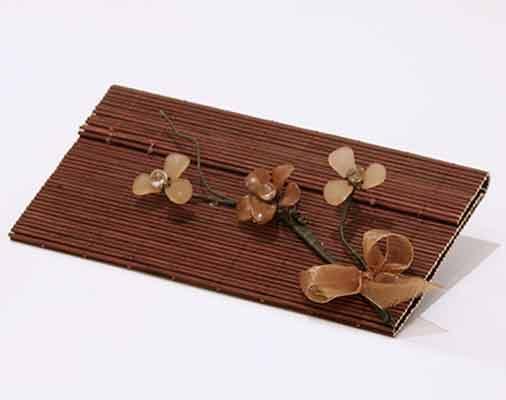 ـــــــــــــــــــــــــــــــــــــــــــــــــــــــــــــــــــــــــــــــــــــــــــــــــــــــــــــــــــــــــــــــــــــــــــــــــــــــــــــــــــــــــــــــــــــــــــــــــــــــــــــــــــــــــلا تترك أشعة الشمس تزول في نهاية اليوم إلا وقد حققت شيئابنيامين فرانكلين .محضر الاجتماع رقم ()عقد الاجتماع بـــ :                         لجنة الشراكة                                  فرق عمل الشراكةموضوع الاجتماع:.....................................................................................................................................................................................................................................................................................................................................................................القرارات والتوصيات:......................................................................................................................................................................................................................................................................................................................................................................................................................................................................................................................................................................................................................................................................................................................................................................................................................................................................................................................................................................................................................................................................................................................................................................................................................................                                                                       رائدة الشراكة: .................................................................                             التوقيع: .................................بيان التوقيع لحضور الاجتماع (   )                                                                       رائدة الشراكة: .................................................................                             التوقيع: .................................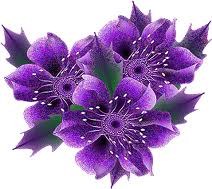 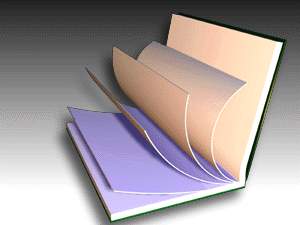 ــــــــــــــــــــــــــــــــــــــــــــــــــــــــــــــــــــــــــــــــــــــــــــــــــــــــــــــــــــــــــــــالحجر الكريم لا يمكن تلميعه بدون احتكاك ، لا تجد ناجحاًً ينجح بدون محاولات منهكنفوسيوس فيلسوف صيني .
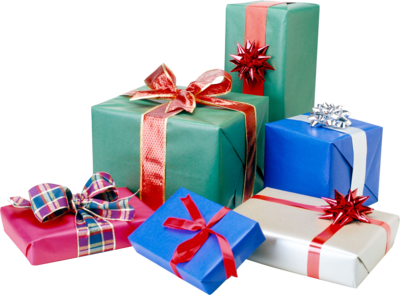 ــــــــــــــــــــــــــــــــــــــــــــــــــــــــــــــــــــــــــــــــــــــــــــــــــــتتضاعف الفرص كلما انتهزتها-  سون تزو حكيم صيني حربي .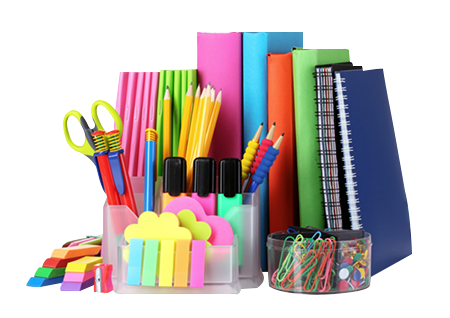 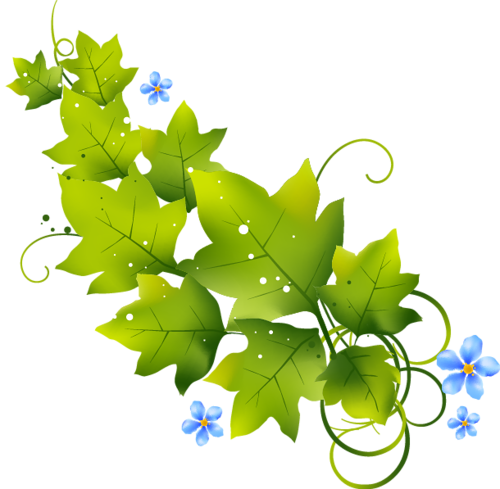 ــــــــــــــــــــــــــــــــــــــــــــــــــــــــــــــــــــــــــــــــــــــــــــــــــــــــــــــــــــــــــــــــــــــــــــــــــــــأن العالم يفسح الطريق للمرء الذي يعرف إلى أين هو ذاهبرالف اميرسون .تقرير نشر ثقافة الشراكة بالمدرسةنوع اللقاء :                         لقاء تعريفي                                ورشة عمل                         برنامج تدريبيعنوان اللقاء :.......................................................................................................................المقترحات التحسينية لممارسات مشاركة الأسرة والمجتمع المحلي مع المدرسة :......................................................................................................................................................................................................................................................................................................................................................................................................................................................................................................................................................................................................................................................................................................................................................................................................................................................................................................................................................................................................................................................................................................................................................................................................................................رائدة الشراكة: .................................  قائدة المدرسة: ........................................التوقيع: .......................................   التوقيع: ................................................عزيزتي رائدة الشراكة:حينما نسعى إلى التواصل الفعال مع الأسرة والمجتمع للارتقاء بمستوى الطالبة التعلميفإننا نحرص إلى امتداد جسور التواصل بيننا عبر وسائل التواصل الاجتماعية ..ــــــــــــــــــــــــــــــــــــــــــــــــــــــــــــــــــــــــــــــــــــــــــــــــــــــــــــــــــــــــــــــــــــــــــــــــــــــــــــــــــــــــــــــــــــــــــــــــــــــــــــــــــــــــــــقنوات التواصل لوحدة ارتقاء بمحافظة بيشةممالمحاور الرئيسيةبيانات أولية :بيانات أولية :بيانات أولية :11بيانات (المدرسة/الهيئة الإدارية /رائدة الشراكة/عدد الفصول والطالبات).22مهام رائدة الشراكة . الخطط والاستمارات :الخطط والاستمارات :الخطط والاستمارات :33تشكيل لجنة شراكة المدرسة مع الأسرة والمجتمع .44خطة تطبيق شراكات المدرسة والأسرة والمجتمع .55فرق عمل الشراكات .66حصر الخبرات والمهارات لدى وليات أمور الطالبات .77حصر مؤسسات المجتمع المحلي بمحافظة بيشة .88حصر أسماء المتطوعين بالمدرسة من الأسر والمجتمع المحلي .99تحليل واقع الشراكة باستخدام نموذج ( SWOT ) .1010خطاب تكليف رائدة الشراكة . النماذج :النماذج :النماذج :1111النموذج(1): حصر خبرات أعضاء لجنة الشراكة .1212النموذج (2):  تشخيص واقع الشراكة من قبل أولياء الأمور وأعضاء المجتمع .1313النموذج ( 3): حصر أنشطة الشراكة .1414النموذج(4): بيان حصر عدد زائري المدرسة من أولياء الأمور .1515النموذج(5): بيان حصر عدد زائري المدرسة من المجتمع .1616النموذج ( 6): خطاب دعوة ولي الأمر .1717النموذج ( 7): بيان التوقيع على أستلام ميثاق المدرسة والطالب والأسرة( الحقوق والواجبات والأدوار ) .1818النموذج(8): بيان تسليم ميثاق حقوق الطالب وواجباته بعد توقيع ولي الأمر .1919النموذج ( 9): المصادقة على ميثاق المدرسة والطالب والأسرة ( الحقوق والواجبات والأدوار ) .الاجتماعات واللقاءات :الاجتماعات واللقاءات :الاجتماعات واللقاءات :2020محاضر عقد الاجتماعات .2121بيان توقيع حضور الاجتماعات .عقود الشراكة مع الأسر والمجتمع المحلي والمتطوعين .عقود الشراكة مع الأسر والمجتمع المحلي والمتطوعين .عقود الشراكة مع الأسر والمجتمع المحلي والمتطوعين .شهادات مشاركة المتطوعين وشهادات التكريم .شهادات مشاركة المتطوعين وشهادات التكريم .شهادات مشاركة المتطوعين وشهادات التكريم .التقارير الدورية :التقارير الدورية :التقارير الدورية :22تقرير تدريب لجنة الشراكة على آلية بناء خطة الشراكة .تقرير تدريب لجنة الشراكة على آلية بناء خطة الشراكة .23تقرير ورشة عمل تعريفية لجميع منسوبات المدرسة بالشراكة .تقرير ورشة عمل تعريفية لجميع منسوبات المدرسة بالشراكة .اسم المدرســـةرقم الهاتفالمبنــــى     حكومي    مستأجر    أهليةاسم القائدةاسم الوكيلةالمؤهلالمؤهلرقم الجوالرقم الجوالاسم الرائدةالمؤهلالتخصصرقم الجوالعدد الحصصعدد سنوات الخبرة في التعليمعدد سنوات الخبرة في الشراكةرقم الجوالالبريد الالكترونيالصفالمرحلة المرحلة المرحلة المرحلة المرحلة المرحلة المرحلة المرحلة المرحلة المرحلة المرحلة المرحلة المجموعالصفالمجموععدد الفصولعدد الطالبات في كل صف من الصفوفعدد الطالبات في كل صف من الصفوفمالأسماءالأعضاءالمهمة1قائدة المدرسةالرئيسة 2وكيلة شؤون الطالبات نائبة الرئيسة 3رائدة الشراكةعضوة مقررة4رائدة النشاطعضوة5المرشدة الطلابيةعضوة6معلمة متميزةعضوة7الأسرة عضوة8الأسرة عضوة9الأسرة عضوة10المجتمع المحليعضوة11المجتمع المحليعضوة12المجتمع المحليعضوة13القطاع الخاصعضوة14القطاع الخاصعضوة15القطاع الخاصعضوةالمدرسة :العام الدراسي :قائمة الأهداف التعليمية أو التربوية:قائمة الأهداف التعليمية أو التربوية:قائمة الأهداف التعليمية أو التربوية:قائمة الأهداف التعليمية أو التربوية:المرحلةالمرحلةالمرحلةالمقررالمقررالمقررالمقررالهدف الأول ( 1 )  :الهدف الأول ( 1 )  :الهدف الأول ( 1 )  :الهدف الأول ( 1 )  :                                                                              التنفيذ                                                                               التنفيذ                                                                               التنفيذ                                                                               التنفيذ                                                                               التنفيذ                                                                               التنفيذ                                                                               التنفيذ                                                                               التنفيذ                                                                               التنفيذ                                                                               التنفيذ                                                                               التنفيذ الأهدافالأنشطةالأنشطةفريق العمل الخاص بالهدففريق العمل الخاص بالهدففريق العمل الخاص بالهدفتاريخ التنفيذتاريخ التنفيذتاريخ التنفيذالتكلفةالإشراف العامالهدف ( 1 )                                                                           التقويم                                                                           التقويم                                                                           التقويم                                                                           التقويم                                                                           التقويم                                                                           التقويم                                                                           التقويم                                                                           التقويم                                                                           التقويم                                                                           التقويم                                                                           التقويم الأهدافأدوات التقويمفريق التقويمفريق التقويمفريق التقويممستوى التنفيذمستوى التنفيذمستوى التنفيذالتوصياتالتوصياتالتوصياتالهدف ( 1 ) نمط الانخراط:نمط الانخراط:المرحلةالمرحلةالمرحلةالمرحلةالهدف العام  :الهدف العام  :النشاط الأول لتحقيق الهدفالنشاط الأول لتحقيق الهدفخطة تنفيذ الأنشطةخطة تنفيذ الأنشطةفريق العمل الخاص بالهدففريق العمل الخاص بالهدففريق العمل الخاص بالهدفتاريخ التنفيذتاريخ التنفيذتاريخ التنفيذالتكلفةالإشراف العامالإشراف العامالنشاط الأول                                                                          التقويم                                                                           التقويم                                                                           التقويم                                                                           التقويم                                                                           التقويم                                                                           التقويم                                                                           التقويم                                                                           التقويم                                                                           التقويم                                                                           التقويم                                                                           التقويم الأنشطةأدوات التقويمأدوات التقويمفريق التقويممستوى التنفيذمستوى التنفيذمستوى التنفيذالتوصياتالتوصياتالتوصياتالتوصياتالنشاط الأول عدد فرق العمل بالمدرسة :العام الدراسي :الهدف العام :الهدف العام :نوع الهدف نوع الهدف النشاط النشاط مالأسماءالأسماءالأعضاءالمهمة1الرئيسة 2نائبة الرئيسة 3عضوة 4عضوة5عضوة6عضوة7عضوة8عضوة9عضوة10عضوة11عضوة12عضوةالهدف العام :الهدف العام :نوع النمط نوع النمط النشاط النشاط مالأسماءالأسماءالأعضاءالمهمة1الرئيسة 2نائبة الرئيسة 3عضوة 4عضوة5عضوة6عضوة7عضوة8عضوة9عضوة10عضوة11عضوة12عضوةعدد الأسر :العام الدراسي :ماسم أم الطالبة أو من يعولهاجهة القرابةالمهاراتالمستوى التعليمي123456789101112131415161718192021222324252627282930الحي :العام الدراسي :ماسم المؤسسةنوع نشاط المؤسسة 123456789101112131415161718192021222324252627282930عدد المتطوعين :العام الدراسي :مالجهة المتطوعةالجهة المتطوعةنوع التطوعمالأسرالمجتمع المحلينوع التطوع123456789101112131415161718192021222324252627282930المدرسة :العام الدراسي :نقاط القوة بالمدرسةنقاط الضعف بالمدرسةالفرصالتهديداتمعلموالدجدإداريطالبعضو من المجتمع المحليقطاع حكوميقطاع خاصقطاع ثالثعضو من المجتمع المحليالاسمالوظيفةالهاتفالعنوانأفضل وقت للاتصالالبريد الالكترونيالخبرات التي ستشارك بها الفريق (نقاط القوة)معلموالدجدإداريطالبعضو من المجتمع المحليقطاع حكوميقطاع خاصقطاع ثالثعضو من المجتمع المحليالاسمالوظيفةالهاتفالعنوانأفضل وقت للاتصالالبريد الالكترونيالخبرات التي ستشارك بها الفريق (نقاط القوة)معلموالدجدإداريطالبعضو من المجتمع المحليقطاع حكوميقطاع خاصقطاع ثالثعضو من المجتمع المحليالاسمالوظيفةالهاتفالعنوانأفضل وقت للاتصالالبريد الالكترونيالخبرات التي ستشارك بها الفريق (نقاط القوة)استطلاع أولياء الأمور وأعضاء المجتمع في أنشطة الشراكة داخل المدرسة :استطلاع أولياء الأمور وأعضاء المجتمع في أنشطة الشراكة داخل المدرسة :استطلاع أولياء الأمور وأعضاء المجتمع في أنشطة الشراكة داخل المدرسة :استطلاع أولياء الأمور وأعضاء المجتمع في أنشطة الشراكة داخل المدرسة :استطلاع أولياء الأمور وأعضاء المجتمع في أنشطة الشراكة داخل المدرسة :استطلاع أولياء الأمور وأعضاء المجتمع في أنشطة الشراكة داخل المدرسة :مالعبارةنعماحياناَلالا1أشعر بالتقدير والترحيب في المدرسة 2أشعر بالرضا عندما أتحدث مع منسوبي المدرسة 3أشارك بالأفكار مع المدرسة لدعم تعلم أبني 4لدي استعداد للمشاركة بأنشطة اخرى داخل المدرسة 5أي الأنشطة كانت جيدة التخطيط والتنفيذ وجعلتني أشارك لدعم تعلم الطلاب 6ماهي أنشطة الشراكة التي تحتاج إلى تطوير استطلاع اراء أولياء الأمور في أداء المدرسةاستطلاع اراء أولياء الأمور في أداء المدرسةاستطلاع اراء أولياء الأمور في أداء المدرسةاستطلاع اراء أولياء الأمور في أداء المدرسةاستطلاع اراء أولياء الأمور في أداء المدرسةاستطلاع اراء أولياء الأمور في أداء المدرسةمالعبارةنعماحياناَلالا7تتواصل معي المدرسة بشكل منظم8أشعر بالاحترام من جميع منسوبي المدرسة 9أشارك المدرسة في بعض قراراتها من خلال اللقاءات المختلفة10تزودني المدرسة بالتوجيهات التربوية المساعدة في تعليم وتربية أبني 11تحيطني المدرسة بمستوى أبني التعليمي والسلوكي12تزودني المدرسة بأهم إنجازاتها 13انا راض عن أداء المدرسة14تشجعني المدرسة على المشاركة معها في أداء رسالتها15أبرز الجوانب الإيجابية في أداء المدرسة16ما المقترحات التي ستحسن في أداء المدرسة ؟الهدف العام الهدف العام الهدف التفصيلي الهدف التفصيلي الأنشطةأنماط الشراكةزمن التنفيذزمن التنفيذالمستهدفالمستهدفالمتطلباتمسؤول التنفيذمسؤول التنفيذالدعم الخارجيمؤشرات تحقق الهدفالأنشطةأنماط الشراكةالفصل الدراسي الأول يحدد تاريخ التنفيذالفصل الدراسي الثاني  يحدد تاريخ التنفيذفئة  عددالمتطلباترئيسمساند الدعم الخارجيمؤشرات تحقق الهدفالوالديةالوالديةالتواصلالتواصلالتطوعالتطوعالتعلم في البيتالتعلم في البيتصنع القرارصنع القرارالتشارك مع المجتمع المحليالتشارك مع المجتمع المحليإدارة التعليم :المدرسة:العام الدراسي:الفصل الدراسي:ماسم الزائرالسجل المدني / الإقامةصلة القرابةأسم الطالبالصف الدراسيالشخص المراد مقابلتهاهدف الزيارةرقم الزيارةرقم الزيارةرقم الزيارةرقم الزيارةرقم الزيارةرقم الزيارةرقم الزيارةإجمالي عدد الزياراتماسم الزائرالسجل المدني / الإقامةصلة القرابةأسم الطالبالصف الدراسيالشخص المراد مقابلتهاهدف الزيارة1234567إجمالي عدد الزياراتملاحظ * يدرج  في الخانة المخصصة لرقم الزائر ملاحظ * يدرج  في الخانة المخصصة لرقم الزائر ملاحظ * يدرج  في الخانة المخصصة لرقم الزائر ملاحظ * يدرج  في الخانة المخصصة لرقم الزائر ملاحظ * يدرج  في الخانة المخصصة لرقم الزائر ملاحظ * يدرج  في الخانة المخصصة لرقم الزائر ملاحظ * يدرج  في الخانة المخصصة لرقم الزائر ملاحظ * يدرج  في الخانة المخصصة لرقم الزائر ملاحظ * يدرج  في الخانة المخصصة لرقم الزائر ملاحظ * يدرج  في الخانة المخصصة لرقم الزائر ملاحظ * يدرج  في الخانة المخصصة لرقم الزائر ملاحظ * يدرج  في الخانة المخصصة لرقم الزائر ملاحظ * يدرج  في الخانة المخصصة لرقم الزائر ملاحظ * يدرج  في الخانة المخصصة لرقم الزائر ملاحظ * يدرج  في الخانة المخصصة لرقم الزائر ملاحظ * يدرج  في الخانة المخصصة لرقم الزائر إدارة التعليم :المدرسة:العام الدراسي:الفصل الدراسي:ماسم الزائرالسجل المدني / الإقامةصلة القرابةأسم الطالبالصف الدراسيالشخص المراد مقابلتهاهدف الزيارةرقم الزيارةرقم الزيارةرقم الزيارةرقم الزيارةرقم الزيارةرقم الزيارةرقم الزيارةإجمالي عدد الزياراتماسم الزائرالسجل المدني / الإقامةصلة القرابةأسم الطالبالصف الدراسيالشخص المراد مقابلتهاهدف الزيارة1234567إجمالي عدد الزياراتملاحظ * يدرج  في الخانة المخصصة لرقم الزائر ملاحظ * يدرج  في الخانة المخصصة لرقم الزائر ملاحظ * يدرج  في الخانة المخصصة لرقم الزائر ملاحظ * يدرج  في الخانة المخصصة لرقم الزائر ملاحظ * يدرج  في الخانة المخصصة لرقم الزائر ملاحظ * يدرج  في الخانة المخصصة لرقم الزائر ملاحظ * يدرج  في الخانة المخصصة لرقم الزائر ملاحظ * يدرج  في الخانة المخصصة لرقم الزائر ملاحظ * يدرج  في الخانة المخصصة لرقم الزائر ملاحظ * يدرج  في الخانة المخصصة لرقم الزائر ملاحظ * يدرج  في الخانة المخصصة لرقم الزائر ملاحظ * يدرج  في الخانة المخصصة لرقم الزائر ملاحظ * يدرج  في الخانة المخصصة لرقم الزائر ملاحظ * يدرج  في الخانة المخصصة لرقم الزائر ملاحظ * يدرج  في الخانة المخصصة لرقم الزائر ملاحظ * يدرج  في الخانة المخصصة لرقم الزائر يومتاريخ انعقاد الاجتماعالفترة الزمنيةمقر انعقاد الاجتماعمن (      ) : إلى  (       ) إدارة التعليم :المدرسة:العام الدراسي:الفصل الدراسي:ماليوم التاريخ اسم ولي الأمررقم السجل المدني التوقيع إدارة التعليم :المدرسة:العام الدراسي:الفصل الدراسي:ماسماء الطلابتوقيع الطالب على تسليم الميثاقملاحظاتوكيل شؤون الطلابقائد المدرسةالاسم:الاسم:التوقيع :التوقيع :التاريخ:التاريخ:العاملون بالمدرسةطالب              ولي أمرمالاسمالمهنةالتوقيعاليومالتاريخعدد الحاضراتمالاســــــــــــــــــــــــــــــــــــمالتوقيعالملاحظـــــــــــــــات1-2-3-4-5-6-7-8-9-10-11-12-13-14-15-المدرسةاليومالتاريخالفئة المستهدفةعدد الحاضراتمقر التنفيذ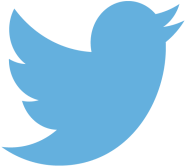 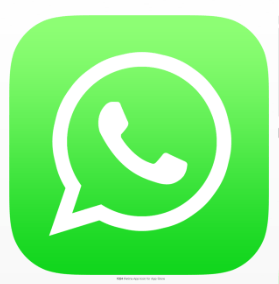 0590002077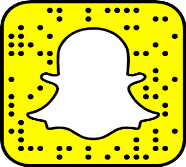 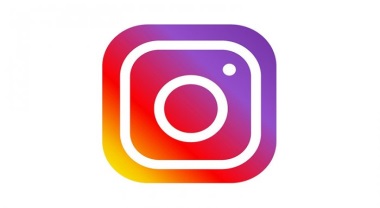 